关于开展研究生导师对同济大学本科毕业生评价调查的通知各学院：为积极落实“全链条”人才培养质量评价工作，推进高质量人才培养体系构建，现针对校内研究生导师开展调查工作，请指导本科毕业于同济大学的学生的研究生导师对本科毕业于同济大学的学生进行评价。此项调查由教学质量管理办公室组织实施。现就有关事项通知如下：1.调查时间：2021年5月31日-6月27日23:002.调查对象：指导学生中有本科毕业于同济大学的研究生导师3.操作方法：在调查时间内，扫描二维码或点击链接，参与调查。链接(更适用于手机)：http://jxctjc.tongji.edu.cn/tqnmaep/pub/doSurvey/UW5nVvUb21B4N33fQ9vymB链接(更适用于PC)：http://jxctjc.tongji.edu.cn/tqnmaep/pub/doSurvey/PC/UW5nVvUb21B4N33fQ9vymB 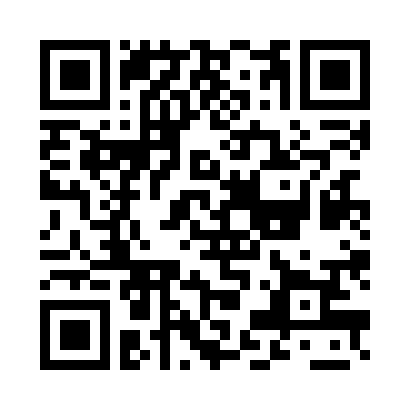 4.答题注意事项：（1）导师答题时需首先输入工号验证，但答案没有对错之分，仅用于统计分析。（2）答题时间预计5-10分钟。（3）如调查过程中遇到技术问题，可通过QQ咨询肖老师（QQ号：354330090）。（4）如调查过程中遇到非技术问题，可拨打电话咨询：021-65981750。请各学院积极配合，动员研究生导师积极参加问卷调查，为教育教学管理质量持续改进提供依据。感谢各学院的大力支持和配合。教学质量管理办公室联系人： 王伊质 （65981750,18916787721）。教学质量管理办公室2021年5月31日